Universidad de Puerto RicoRecinto Universitario de Mayagüez Facultad de Artes y CienciasINFORME DE DESCARGA ACADÉMICA PARA INVESTIGACIÓN Y LABOR CREATIVA Período informado:         1er           2do  Semestre del  Año Académico 20       -  20     _                Nombre: ________________________________________ 	Departamento: ____________________Firma:    _____________________         _________ 		Fecha: __________________________Título del proyecto ________________________________________________________________ ____________________________________________________________________________________Número de Créditos de Descarga Otorgados: _____Por el Decanato* 	_____Por fondos externos**P/C:     __________________________  Firma:    __________________________ Fecha: _     _______               Director(a) del Departamento Provea únicamente información sobre actividades y productos que hayan sido resultado directo de su descarga académica para investigación o labor creativa concedida por el Decanato* o asociada a proyectos con fondos externos que sean parte de su tarea docente **.  Si tuvo más de un proyecto debe proveer un Informe para cada uno de ellos. Entregue su(s) informe(s) en la Oficina del Decano Asociado para Investigación de la Facultad de Artes y Ciencias (Celis 304) en o antes del último día de entrega de notas del semestre correspondiente. *Someta el Informe al final de cada semestre.** Someta el Informe al final de cada año del proyecto con fondos externos.A.  ¿Sometió algún artículo para publicación?      ____SI    ____   NO      Si su contestación es SI, provea la siguiente información y copia de los resúmenes (“abstracts”) de cada publicación.  No incluya artículos en preparación.*Estatus: Publicado (P), Aceptado para publicación (A), Sometido, pero no aceptado todavía (S). ¿Sometió alguna propuesta de investigación o labor creativa para subvención externa directamente relacionada a su descarga académica?  _____ SI     ____  NO       Si su contestación es SI, provea la siguiente información y copia de los resúmenes y páginas de presupuesto de las propuestas, si no los ha sometido antes a nuestra oficina.†  Para el caso de múltiples autores.			††  Pendiente (P), Aceptada (A), Denegada (D). C.  ¿Hizo o hará alguna presentación profesional relacionada con su proyecto?   ____SI     ____ NO.  Si su contestación es SI, favor de proveer la siguiente información.   *Estatus: Presentada (P), Aceptada (A), Sometida (S). D.   ¿Hubo otros productos académicos como resultado de esta descarga? ____ SI   ____  NO.Si su contestación es SI, provea la siguiente información y, si es pertinente, copia de los productos académicos o un enlace a alguna dirección de internet en la que estén disponibles o sean anunciados. ¿Tuvo estudiantes supervisados en trabajos directamente relacionados a esta descarga?  ___ SI __NOSi su contestación es SI, favor de proveer  la siguiente información:F.  ResultadosRevisado: Noviembre de 2015Título del artículoAutor(es)Estatus* (P, A, S)Referencia (Ej.: Revista, volumen, página, etc.)Título de la propuesta y nombre del Investigador Principal o Director del Proyecto †Agencia / programaFondos SolicitadosPeríodoEstatus ††(P, A, D)Título de lapresentación y autoresTipo(Oral, Afiche)Estatus*(P, A, S)Simposio oconvención LugarFechaDescripción de otros productos académicos (Ejemplos: talleres, exposiciones, actividades comunitarias, charlas departamentales o en eventos no asociados a simposios profesionales, programados distribuidos a otros usuarios, etc.)Nombre del EstudianteDepartamentoTítulo del trabajo o proyecto de tesis (si aplica)Clasificación del estudianteGraduado SubgraduadoGraduado SubgraduadoDescriba brevemente los resultados obtenidos durante el periodo informado, con especial atención al cumplimiento de los objetivos propuestos. (Si publicó o sometió para publicación un artículo profesional que incluya esta información puede incluir copia del artículo en vez de llenar esta sección.) Indique si está preparando algún artículo o propuesta como resultado de su trabajo.  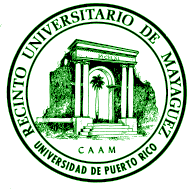 